Сумська міська радаVІІI СКЛИКАННЯ               СЕСІЯРІШЕННЯвід                   2021 року №           -МРм. СумиРозглянувши звернення громадянина, надані документи, відповідно до статей 12, 40, частини дев'ятої статті 118, статей 121, 122, частини шостої статті 186 Земельного кодексу України, статті 50 Закону України «Про землеустрій», частини четвертої статті 15 Закону України «Про доступ до публічної інформації», ураховуючи протокол засідання постійної комісії з питань архітектури, містобудування, регулювання земельних відносин, природокористування та екології Сумської міської ради від 16.11.2021 № 40, керуючись пунктом 34 частини першої статті 26 Закону України                                          «Про місцеве самоврядування в Україні», Сумська міська радаВИРІШИЛА:Затвердити проект землеустрою щодо відведення земельної ділянки та надати Іванчуку Анатолію Олексійовичу у власність земельну ділянку за адресою: м. Суми, вул. Ювілейна, біля буд. 38, кадастровий номер 5910136300:11:011:0042, площею 0,0700 га, категорія та цільове призначення земельної ділянки: землі житлової та громадської забудови, для будівництва і обслуговування житлового будинку, господарських будівель і споруд (присадибна ділянка), без права її забудови.Сумський міський голова					      Олександр ЛИСЕНКОВиконавець: Клименко ЮрійІніціатор розгляду питання - постійна комісія з питань архітектури, містобудування, регулювання земельних відносин, природокористування та екології Сумської міської радиПроєкт рішення підготовлено Департаментом забезпечення ресурсних платежів Сумської міської радиДоповідач – Клименко Юрій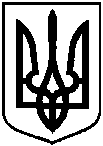 Проєктоприлюднено«__»_____________2021 р.Про надання Іванчуку Анатолію Олексійовичу у власність земельної ділянки за адресою: м. Суми,                            вул. Ювілейна, біля буд. 38, площею 0,0700 га